Sample — Joining Night — Sample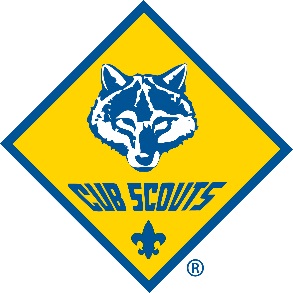 Join Cub Scouts Meeting for Pack 123Tuesday, September 13, 6:30 - 7:30 pm_________ Elementary SchoolI. Opening: please sign in, welcome new families!          			5 minutesII. Flag ceremony								                5 minutesIII. Family activity make stomp rockets!			      		      15 minutesIV. Introduction to Cub Scouts: See handouts for more details!    15 minutes Who are the leaders? What activities will we do? What is the schedule? How much does it cost? How do we register?V. Closing										      10 minutes New parent orientation (DATE, TIME, LOCATION) An invitation to join Scouting Turn in youth applications and fees Cub Scout promise with new ScoutsVI. Go outside to launch stomp rockets!				      		5 minutesVII. Snack!											5 minutesSee back for pack calendar, contacts, and dues.Leaders will be available after the meeting to answer your individual questions.Sample — Pack Calendar and Info — SampleMeetings at the Parkside Elementary School CommonsSeptember 15 - Pack Meeting 7:00 PM, Joining NightOctober 6 - Pack Meeting 7:00PM, Decorated Cake ContestNovember 3 - Pack Meeting 7:00PM, Bobcat Ceremony and Game NightDecember 1 - Pack Meeting 7:00PM, Toys for Tots and Craft NightJanuary 5 - Weigh-In Pinewood Derby 6:30-8:30PMJanuary 9 - Pack Meeting 6:30PM, Pinewood DerbyFebruary 2 - Pack Meeting 7:00PM, Arrow of Light and Boy Scout CrossoverMarch 2 - Pack Meeting 7:00PM, Rank Advancement CeremonyMarch 7 - Scouting for Food Bag DistributionMarch 14 - Scouting for Food CollectionApril 6 - Pack Meeting 7:00PM, Tales and SkitsMay 4 - Pack Meeting 7:00PM, Crossover to New RankJune 1 - Pack BBQ 5:30PM, - Seahurst ParkJuly - Day CampAugust - Overnight Family Camping at Blake Island**Contact your Den Leader for Den Meeting dates and times.Registration Fees with Boys Life: BSA Registration $32.00 (Sept 2015-Dec 2016)Pack Dues $33.00Boys Life Magazine $16.00TOTAL: $81.00Registration Fees without Boys Life:BSA Registration $32.00 (Sept 2015-Dec 2016)Pack Dues $33.00TOTAL: $65.00Dues and fees include liability and accident insurance, meeting supplies, snacks, awards, patches, and a pack t-shirt!Make checks payable to BSA Pack 123Return BSA registration form and checks to Susie Cubbie, Membership ChairQuestions? Need help with dues? Contact Susan at (206)555-0000Cubmaster: Akela Jones, (206)555-1234 Committee Chair: Baloo Anderson, (206)-555-1234